Безопасный обогреватель!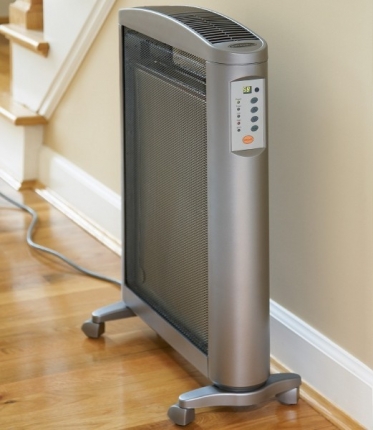      В холодное время года традиционно возрастает количество пожаров, возникающих при эксплуатации бытовых электроприборов. Важно помнить о мерах безопасности при обращении с обогревательными приборами, поэтому знание простых правил позволит обезопасить себя и свою семью, а также сохранить Ваш домашний очаг.      Отдел надзорной деятельности и профилактической работы Всеволожского района УНДиПР Главного управления МЧС России по Ленинградской области напоминает об основных мерах предосторожности при использовании электроприборов.- Внимательно изучите инструкцию по эксплуатации электроприбора. Важно помнить, что у каждого прибора есть свой срок эксплуатации, который в среднем составляет около 10 лет. Использование его свыше установленного срока может привести к печальным последствиям.-Систематически проводите проверку исправности электропроводки, розеток, щитков и штепсельных вилок обогревателя.- Следите за состоянием обогревательного прибора: вовремя ремонтируйте и заменяйте предохранители, разболтавшиеся или деформированные штекеры, вышедшие из строя детали.- Используйте приборы, изготовленные только промышленным способом, ни при каких обстоятельствах не используйте поврежденные, самодельные или «кустарные» электрообогреватели.- Следует избегать перегрузки на электросеть в случае включения сразу нескольких мощных потребителей энергии.- Убедитесь, что штекер вставлен в розетку плотно, иначе обогреватель может перегреться и стать причиной пожара.- Не оставляйте включенным электрообогреватели на ночь, не используйте их для сушки вещей.- Не позволяйте детям играть с такими устройствами.- Устанавливайте электрообогреватель на безопасном расстоянии от занавесок или мебели. Ставить прибор следует на пол, в случае с конвекторами - крепить на специальных подставках на небольшом расстоянии от пола.- Регулярно очищайте обогреватель от пыли — она тоже может воспламениться.- Не размещайте сетевые провода обогревателя под ковры и другие покрытия.- Не ставьте на провода тяжелые предметы (например, мебель), иначе обогреватель может перегреться и стать причиной пожара.Помните, что от этого зависит Ваша жизнь, жизнь Ваших близких и сохранность имущества. Отдел надзорной деятельности и профилактической работы  Всеволожского района УНД и ПР Главного управления МЧС России по Ленинградской области напоминает:В случае пожара или появления дыма, немедленно позвоните по телефону01 (моб. 101,112), 8 (813-70) 40-829